PATHS-UP FELLOW (Graduate Student) REQUIREMENTS CHECKLIST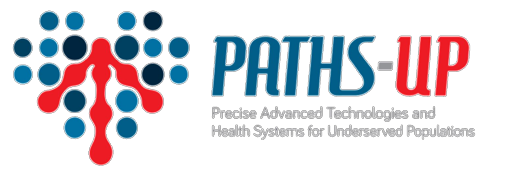 A PATHS-UP Fellow Must:Name: 	PI: 	Date: 	REQUIREMENTTIMELINECHECKLISTBe a graduate student at TAMU, Rice, UCLA or FIU and participate in a PATHS-UP ERC research thrust.  (All Semesters)Prior to start of programHave a Chair (PI) actively engaged in a PATHS-UP research thrust.(All Semesters)First year* of graduate enrollmentHave a committee member from a crossover institution, thrust &/or pillar who is also participating in PATHS-UP. (All Semesters)Throughout graduate enrollmentMentor at least one undergraduate student (with preference for a PATHS- UP Scholar).Anytime throughout graduate enrollmentParticipate in community engagement activities through PATHS-UP.Throughout graduate enrollmentComplete diversity/bias training each time it is offered by the PATHS-UP.Throughout graduate enrollmentHave at least one immersive experience.*Throughout graduate enrollmentParticipate in quarterly PATHS-UP WebEx and other meetings.Throughout graduate enrollmentAttend at least 3 PATHS-UP Student Leadership Council (SLC) meetings.Throughout graduate enrollmentSubmit an annual year-end report that lists research and any other activities like community engagement, industry interactions and training activities along with a plan for these activities in the upcoming year.Throughout graduate enrollmentPromote PATHS-UP to prospective students.Throughout graduate enrollmentUpon graduation, become a PATHS-UP Alumni Member who keep in touch via surveys with ERC staff after graduation regarding how the ERC affected their career goals and path.After graduate enrollment